PENGEMBANGAN BAHAN AJAR BUKU TEMATIK TEMA MERAWAT HEWAN DAN TUMBUHAN BERBASIS KEARIFAN LOKAL SUMATERA SKRIPSIOlehFAIRUZZIAH HASANAHNPM: 181434118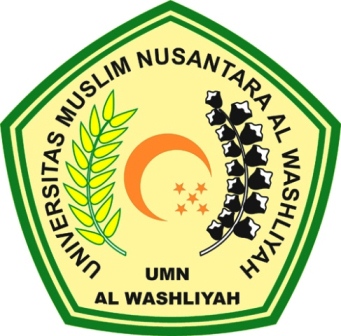 PROGRAM STUDI PENDIDIKAN GURU SEKOLAH DASAR FAKULTAS KEGURUAN DAN ILMU PENDIDIKANUNIVERSITAS MUSLIM NUSANTARA AL WASHLIYAHMEDAN2022